Муниципальное казенное общеобразовательное учреждениеСемено-Александровская средняя общеобразовательная школаКонспект занятияпо познавательному, социально-коммуникативному развитиюна тему:  «Страна опасности – в мире безопасностей!». во  2-ой младшей группе.                                                                   Составитель: воспитатель                                                                 Сапега Мария Юрьевнас.Семено-Александровка -2017 г.                  Тема: Страна опасности - в мире безопасностей!Образовательная область: познавательное, социально-коммуникативное  развития.Цель: Помочь детям запомнить основную группу предметов, опасных для жизни и здоровья и самостоятельно сделать выводы о последствиях неосторожного обращения с ними; развивать внимание, память.Задачи:Воспитывать у детей умение осторожно пользоваться опасными предметами.Развивать внимательность, ответственность, активность, чувство безопасности и самосохранения.Закреплять привычку класть вещи на свое место. Оборудование: картинки, компьютер, конверт с заданиями, презентация.
Методическая оснащенность: конспект занятия, описание дидактических, развивающих и словесных игр.
Ход ООД
Организационный момент.Воспитатель: Давайте, поздороваемся, друг с другом и скажем ласковые слова своим друзьям, как мы рады видеть.   Дети здороваются и говорят ласковые слова. 
Воспитатель:Ребята! Посмотрите, к нам в группу пришло письмо.Дети: А что там?Воспитатель: давайте посмотрим.    А письмо то у нас не простое.  Мы его будем не читать, а слушать, а слушать надо внимательно, чтобы не упустить самое главное. ( Воспитатель вместе с детьми слушают  послание  в письме, которое  расположено на слайде). Антошка попал в страну опаcности  и не может попасть домой, он перепутал все правила безопасности. Просит детей ему помочь.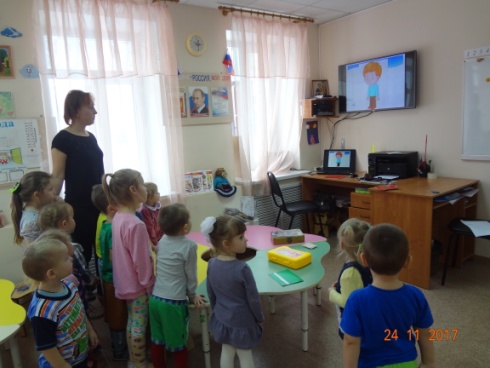 Воспитатель: Ребята,  как же мы поможем Антошке?Дети: Надо поехать в эту страну и спасти его.Воспитатель: Хорошая идея. Тогда я вам предлагаю отправиться на паровозике Букашка. Садимся на места и поехали. 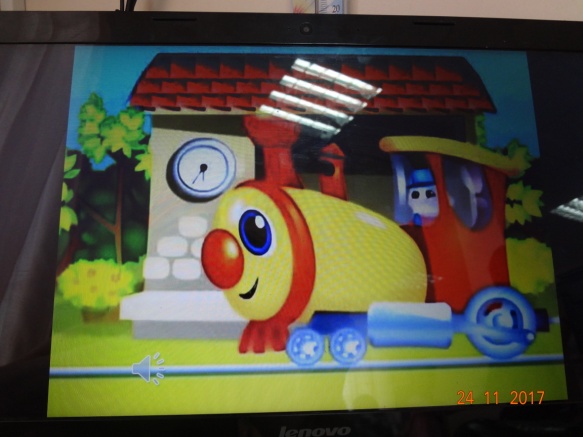 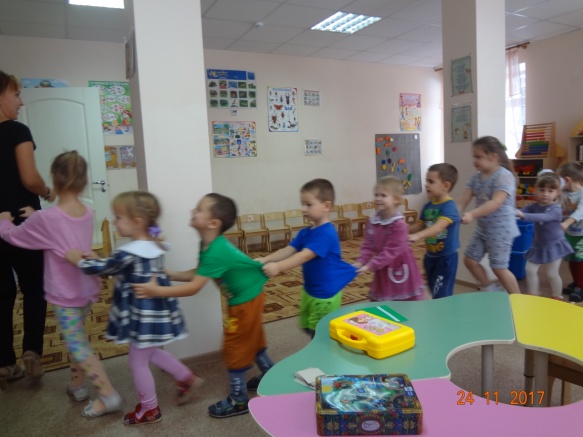 (Воспитатель включает песню «Паровоз-Букашка» (музыка А. Ермолова, слова А. Морозова).Воспитатель: Первая остановка «Острые предметы». Слушайте, запоминайте и заданье выполняйте.Если кнопки из коробкиРазлетелись-собери,Если гвозди на дорогеТы увидел-подбери!Эти острые предметыНе должны быть на полу.Сам наступишь незаметноИль на гвоздь, иль на иглу.Воспитатель разбрасывает по ковру предметы, имитирующие кнопки, гвозди, иголки, а дети собирают их отдают воспитателю. 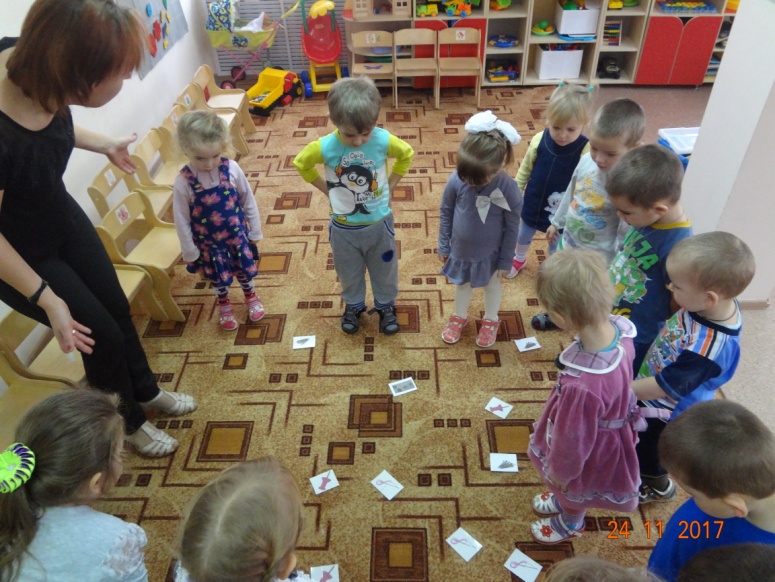 Паровозик-Букашка выполнил задание, вагончики сцепляйтесь, следующая остановка называется «Опасные таблетки».Воспитатель: Все маленькие деткиОбязаны узнать:Пилюли и таблеткиТайком нельзя глотать!Ведь отравиться можноИ даже умереть!Так будьте осторожней-Зачем же вам болеть?Воспитатель предлагает детям сложить все лекарства в аптечку и закрыть на замочек. 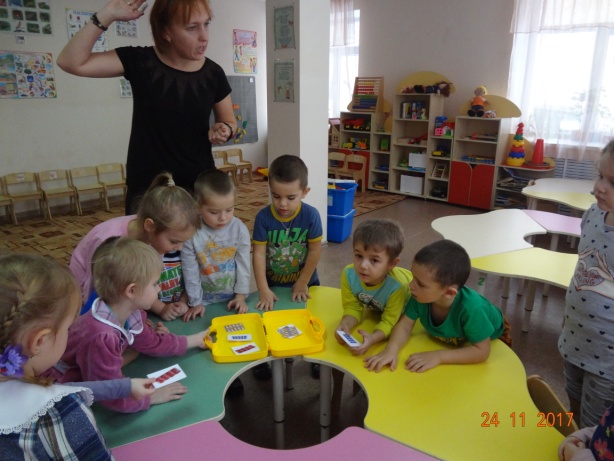 Молодцы, ребята, все правильно сделали, продолжаем путешествие, следующая остановка  « Горящая - искрящая».Воспитатель: (На столе лежит шкатулка, а в шкатулке загадка, и спички)  Ребята отгадайте -ка загадку!Это тесный-тесный дом:
Сто сестричек жмутся в нем.
И любая из сестер
Может вспыхнуть, как костер!
Не шути с сестричками,
Тоненькими…    Дети: (Спичками)Воспитатель:Да, вот она сестричка- спичка! Ребята, послушайте как спички шуршат. Они нам что- то говорят.  Они хотят, чтобы вы их зажгли. Они будут гореть ярко, и всем будет тепло и весело. Ребята, может  кто-то из вас хочет поиграть со спичками?Дети: Нет!!!Воспитатель: Правильно ребята, спички детям- не игрушки. А как вы думаете почему же все таки нельзя их брать?Дети: Детям спички брать нельзя! Может возникнуть  пожар! Можно обжечься!Воспитатель:    Спички детям не игрушка-
Знает каждый с юных лет.
Потому что мы подружки
Огонькам — без нас их нет.
Зажигаем мы конфорки,
Чтоб готовился обед,
И костер запалим ловко,
И свечу, даря ей свет.
Служим людям мы столетья,
И виновны только в том.
Что, попав случайно к детям,
Против воли все кругом
Поджигаем, не жалея —
И квартиру, и леса.
И детей тогда спасают
Лишь пожарных чудеса.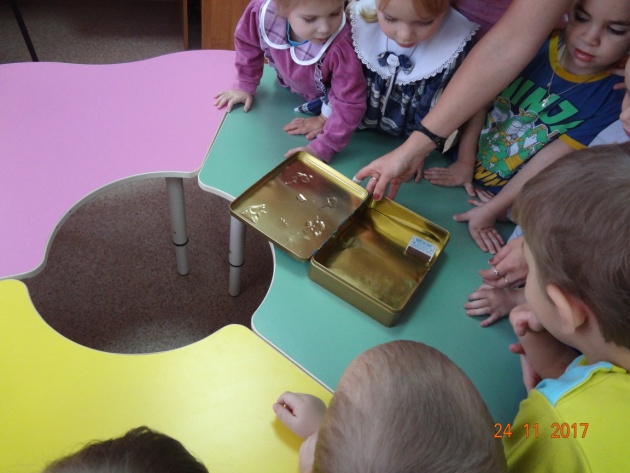 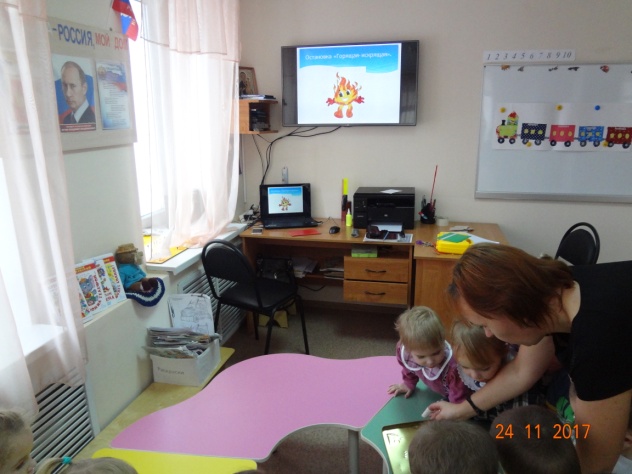 Воспитатель: Все запомнили, друзья? Вот мы с вами и побывали в стране опасностей. А как вы думаете, мы помогли мальчику Антошке, который  не знал правил безопасностей?Дети: Да помогли.Воспитатель: Ой, ребята, кажется,  нам пришло еще одно письмо. Давайте посмотрим и послушаем.(Антошка благодарит ребят за помощь, желает им не попадать в опасные ситуации, быть внимательными, соблюдать правила безопасного поведения)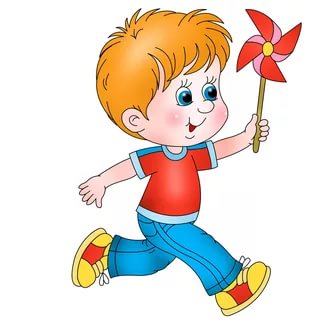  Здорово! Мы с вами помогли мальчику добраться домой.  А теперь, чтобы мы с вами точно не попали вот в такую беду, давайте поиграем и запомним еще раз опасные предметы. Послушайте внимательно правила. Я  показываю картинки с разными предметами, если они опасны для здоровья и жизни детей, тогда вы топаете, а если не опасны   - хлопаете. Задание понятно? 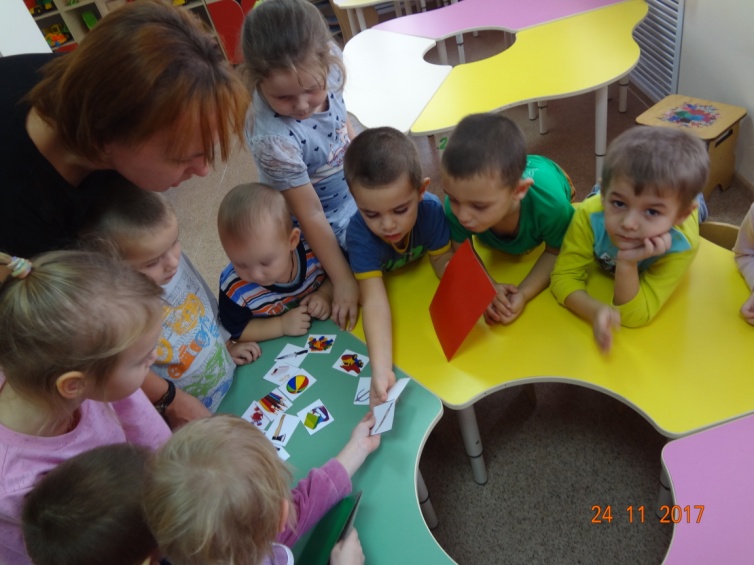 Дети: да.Воспитатель: Ребята, наше путешествие подошло к концу, пора возвращаться  в группу. Давайте   прицепим вагончики и поедем  домой.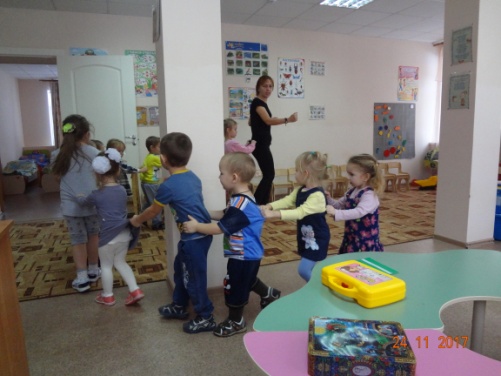 Рефлексия:-Ребята,  а что запомнилось вам из нашего путешествия?- А как мы помогли мальчику?- А что нельзя делать, чтобы не попасть в Страну опасности?